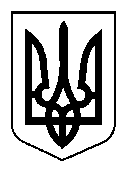 УКРАЇНАВИКОНАВЧИЙ КОМІТЕТР І Ш Е Н Н ЯВід __26.04.2017______№_64___м. СелидовеПро затвердження кошторисної документаціїпо об’єкту «Капітальний ремонт автодорогипо вул. Козацька (від вул. Карбишевадо вул. К.Маркса) м.Селидове»Згідно п.10 Порядку затвердження проектів будівництва і проведення їх експертизи затвердженого постановою Кабінету Міністрів України від 11.05.2011 № 560, керуючись ст.30 Закону України «Про місцеве самоврядування в Україні», виконком міської ради ВИРІШИВ:Затвердити кошторисну документацію по об’єкту «Капітальний ремонт автодороги по вул. Козацька від вул. Карбишева до вул. К.Маркса м.Селидове» на загальну суму 199958,53 грн.(додається).Міський голова                                                                                            В.В.РЕМІЗОВ